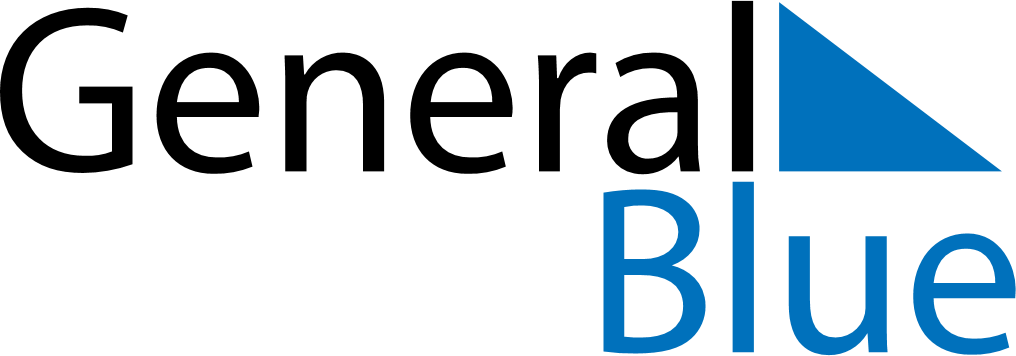 September 2022September 2022September 2022BrazilBrazilMondayTuesdayWednesdayThursdayFridaySaturdaySunday1234567891011Independence Day12131415161718192021222324252627282930